Information for continuing education (CE) creditWhere there’s smoke there’s fire: E-Cigarette or Vaping Associated Lung Injury (EVALI)Activity date: January 21, 2020Course director: Jackie StokesVizient is committed to complying with the criteria set forth by the accrediting agencies in order to provide this quality course.  To receive credit for educational activities, you must successfully complete all course requirements.RequirementsAttend the course in its entiretyAfter the course, you will receive instructions and an access code that you will need to obtain your CE creditComplete the process no later than March 5, 2020Upon successful completion of the course requirements, you will be able to print your CE certificate and/or statement of credit for pharmacy education.Important note for pharmacists and pharmacy techniciansAll credit awarded to pharmacists must be via CPE Monitor; paper certificates are not valid for submission.  Pharmacists will be able to print individual statements of credit and their transcripts from their NABP e-profile created at www.mycpemonitor.net or www.nabp.net.Please provide an accurate NABP ID number and date of birth (mm/dd – do not include birth year)Vizient will upload your NABP ID number and date of birth into CPE Monitor within 24 hours after the completion of all steps required to receive creditIf your NABP ID number and/or date of birth are returned as invalid after the upload, Vizient will make one attempt to contact you for corrections within a 45-day window. After the 45-day window expires, Vizient will not accept the information, and Vizient will not be able to process your CE credit.Pharmacist learning objectivesSummarize CDC treatment recommendations for EVALI Explain the role of vitamin E acetate in the EVALI outbreakDescribe the history of Vape related health concerns and EVALIPharmacy technician learning objectivesDescribe the history of Vape related health concerns and EVALIDiscuss products associated with EVALI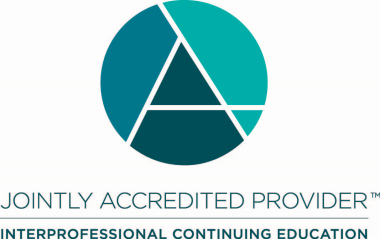 Joint Accreditation Statement:In support of improving patient care, Vizient, Inc. is jointly accredited by the Accreditation Council for Continuing Medical Education (ACCME), the Accreditation Council for Pharmacy Education (ACPE), and the American Nurses Credentialing Center (ANCC) to provide continuing education for the healthcare team.____________________________________________Designation Statements:PHARMACYVizient, Inc. designates this activity for a maximum of 1.00 ACPE credit hours. Universal Activity Number: JA0006103-0000-20-025-L01-PUniversal Activity Number: JA0006103-0000-20-025-L01-TCEUVizient, Inc. will award CEUs to each participant who successfully completes this program. The CEU is a nationally recognized unit of measure for continuing education and training programs that meet certain criteria (1 contact hour = 0.1 CEU).CONFLICT OF INTEREST/CONTENT VALIDATION POLICY:As an accredited provider of continuing medical education/continuing education Vizient is dedicated to ensuring balance, independence, objectivity, and scientific rigor in all of its CME/CE activities. Vizient requires all potential faculty and program planners, in advance, to disclose financial relationships with relevant commercial interests. Vizient uses that information to determine whether prospective contributors have potential conflicts of interest. If significant relationships are disclosed, Vizient assesses how those potential conflicts of interest may affect CME/CE content. Vizient requires that all conflicts of interest be resolved prior to participation in the activity. Vizient is committed to resolving potential conflicts of interest, although if contributors have significant relationships that cannot be reconciled, Vizient reserves the right to prohibit participation.  Faculty presenters are also expected to disclose any discussion of (1) off-label or investigational uses of FDA approved commercial products or devices or (2) products or devices not yet approved in the United States. DISCLOSURE STATEMENTS:Current accrediting agency guidelines and Vizient policy state that participants in educational activities should be made aware of any affiliation or financial interest that may affect the presentation and if there will be any discussion of unapproved or investigative use of commercial products/devices. Each planning committee member, reviewer and speaker has completed a Disclosure of Relevant Financial Relationships form.Relevant financial relationships: Planning committee members and presenters have nothing to disclosePlanning committee membersJackie StokesManager, Pharmacy Program ServicesVizientGretchen BrummelConsulting Director, PharmacyVizientCourse reviewerKatrina Harper, PharmD, MBA, BCPSClinical Pharmacy DirectorVizientPresentersRyan Feldman, PharmD, BCPS, DABATEmergency Medicine Clinical Pharmacy Specialist, Froedtert & the Medical College of Wisconsin Froedtert HospitalClinical Toxicologist and Certified Poison Specialist, Wisconsin Poison Center, Children’s Hospital of WisconsinClinical Assistant Professor, Medical College of Wisconsin-School of PharmacyMatthew Stanton, PharmD, BCPS, DABATStaff Pharmacist, Emergency Medicine, Froedtert HospitalClinical Assistant Professor, Medical College of Wisconsin School of Pharmacy, Emergency Medicine Division of Medical Toxicology